Намедни солили рыбку с таким названием Голец. 
Вот так она выглядит в "живую" 
 

рыбку не размораживаем полностью, структура ее мяска очень нежная,режем на стейки. 
готовим рапу (соляной раствор)на 1 литр воды 4-5 ложек соли (я использую соль елецкую первого помола)готовность рапы я проверяю сырым очищенным картофелем, если картофелина всплыла,значит растор имеет нужную мне концентрацию соли.Рыбку укладываем в рапу примерно на 10 минут. 

 

вытаскиваем слега!споласкиеваем холодной водицей, укладываем на салфетку (даем стечь жидкости) 

 

перец горошком (не душистый) растолочь в ступке или на мельничке, муж мой это делает так. 

 

затем рыбку укладываем слоями в банку (у меня здесь баночка 2-х литровая), каждый слой смачиваем растительным маслом и посыпаем перцем. 

 

на ночь в холодильник, утром отделяем от косточек, режем на кусочки, смешиваем с репчатым луком иии приятного аппетита.  Баночка у нас уходит за два дня.  
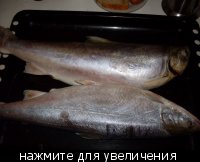 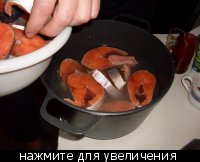 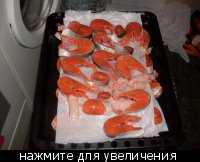 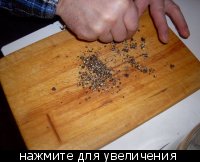 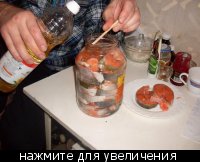 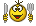 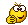 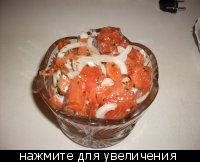 
Ингредиенты для "Праздничный сырный рулет":Сырок плавленый (для теста 3 шт.(300 г), для начинки - 2 шт. (200 г)) — 5 штМука (для теста) — 3 ст. л.Майонез (для теста - 200 г, для начинки - 150 г) — 350 гЯйцо (сырое для теста - 3 шт., вареное для начинки - 2 шт.) — 5 штСоль (для теста и начинки, по вкусу)ЗеленьЧеснок — 3 зуб.Шампиньоны (готовые, жареные или маринованые) — 150 гБалык (можно ветчину) — 300 гМаслины — 50 гСыр твердый — 250 гМасло сливочное — 80 гПерец сладкий (красный и зеленый) — 2 штРецепт "Праздничный сырный рулет":Угощаем и радуем своих родных, друзей и знакомых. Приятного аппетита!!!Ингредиенты для "Запеченный батон с сыром и чесноком":Батон (французский батон, лучше "вчерашний", можно обычный батон.) — 1 штСыр твердый — 100 гМасло сливочное (размягченное) — 100 гЧеснок — 2-3 зуб.Зелень (укроп, петрушка по вкусу)Рецепт "Запеченный батон с сыром и чесноком":Ингредиенты для "Сырные батончики":Молоко — 0,5 лСыр твердый (тертый) — 250 гМука (175 гр для теста + мука для панировки) — 175 гМасло сливочное — 75 гЯйцо (3 желтка для теста + 2 целых для панировки) — 5 штСухари панировочные (или неглазированные кукурузные хлопья)Масло растительное (для жарки)Рецепт "Сырные батончики":Приятного аппетита!!!!!!!



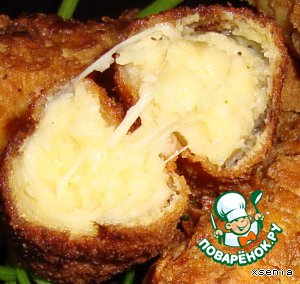 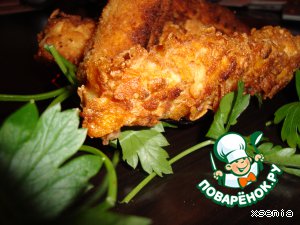 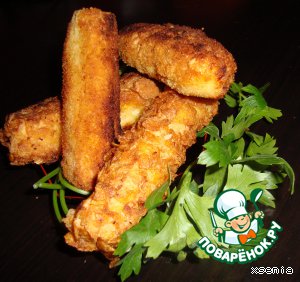 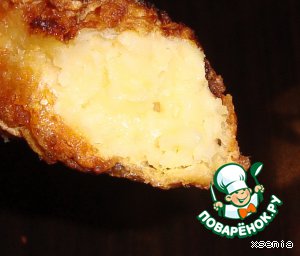 Нежный рулет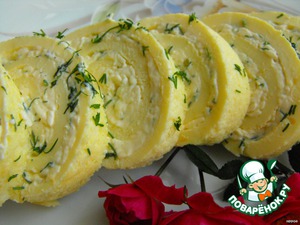 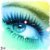 Автор: иррезПоварёнок 7 уровня19 декабря 2009, 15:30   Просмотров: 281222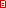 Категория: Закуски -> Рулеты -> Сырные рулетыОписание: Если кто-то к новогоднему столу уже собирает рецептики, берите на заметку, а пока есть время - попробуйте приготовить сейчас, чтобы не было сомнений, что это действительно понравится вашим гостям. Готовится за считанные минуты. Получается очень вкусно. Особенно тем, кто любит сыр с чесноком и майонезом, а там еще привкус яйца. Вкус, как у салата.Время приготовления: 20 минутПредназначение: 
На завтрак: Быстрый завтрак 
На обед: На закуску 
На праздничный стол 
На ужин: На закуску 
Неожиданные гости: На закуску Ингредиенты для "Нежный рулет":Яйцо — 4 штМайонез (125г - для омлета; 50г - начинка) — 175 гСыр плавленный — 2 штЧеснок (через чеснокодавку) — 2 зуб.Укроп (мелко порезанный) — 1/2 пуч.Соль (по вкусу)Рецепт "Нежный рулет":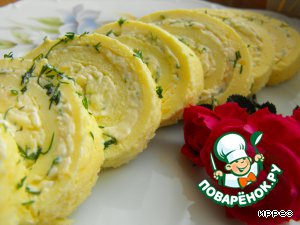 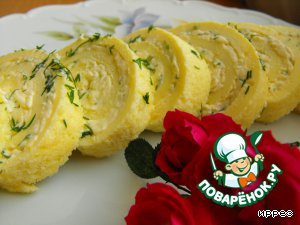 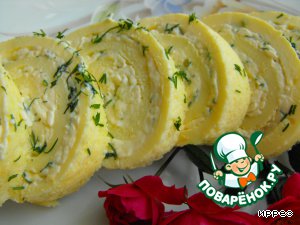 Ингредиенты для "Три быстрые закуски из яиц":Яйцо куриное (Для закуски "Яйца с сельдью и свеклой") — 5 штЯйцо перепелиное (Для закуски "Мухоморы" - 10 шт и для закуски "Яйца в беконе" - 8 шт) —18 штМайонез (Для закуски "Яйца с сельдью и свеклой" - 2 ст.л. Для закуски "Мухоморы" - 2 ст.л. Для закуски "Яйца в беконе" - 4 ст.л.) — 8 ст. л.Свекла (отварная. Для закуски "Яйца с сельдью и свеклой") — 1/2 штПармезан (Для закуски "Яйца с сельдью и свеклой") — 100 гЧеснок (Для закуски "Яйца с сельдью и свеклой") — 3 зуб.Лук репчатый (Для закуски "Яйца с сельдью и свеклой")Сельдь (малосольная. Для закуски "Яйца с сельдью и свеклой") — 1 штКетчуп (Для закуски "Яйца в беконе") — 1 ст. л.Бекон (Для закуски "Яйца в беконе") — 8 штГорчица (зернистая. Для закуски "Яйца в беконе") — 1 ст. л.Рецепт "Три быстрые закуски из яиц":С наступающим, друзья! Пусть ваш новогодний стол будет ярким и вкусным!    

 

 

 

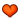 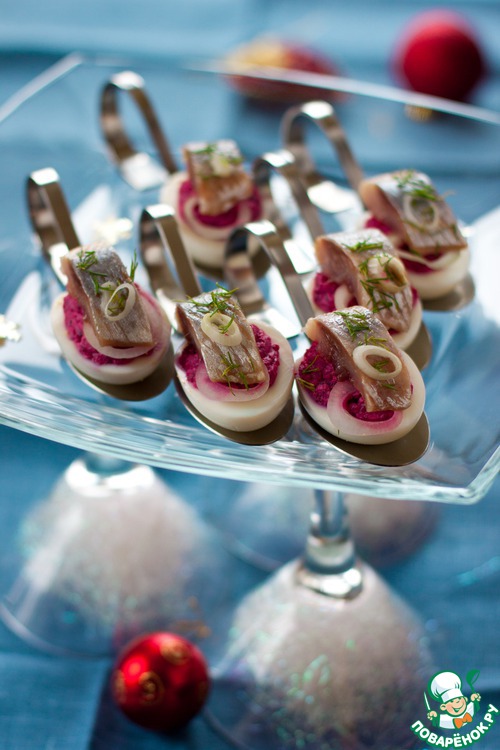 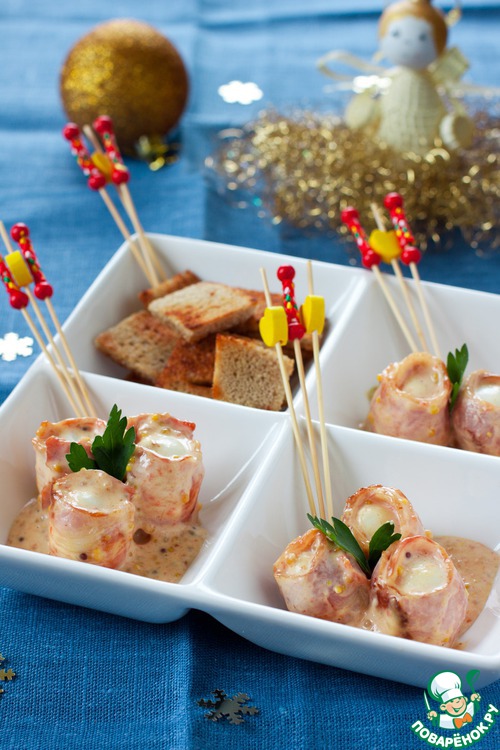 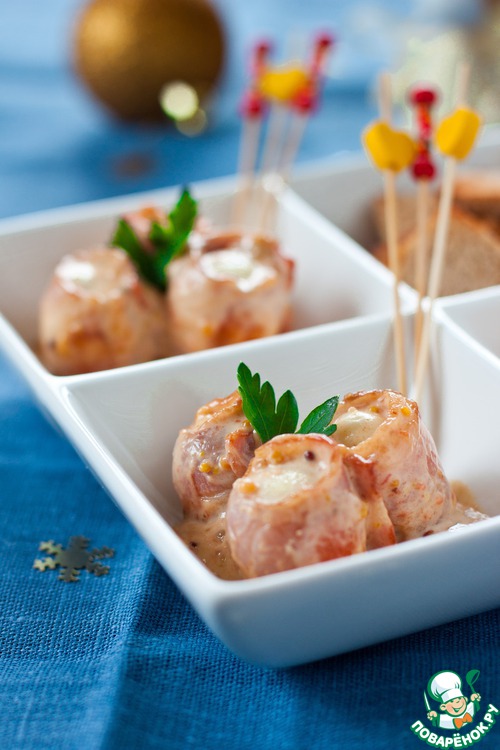 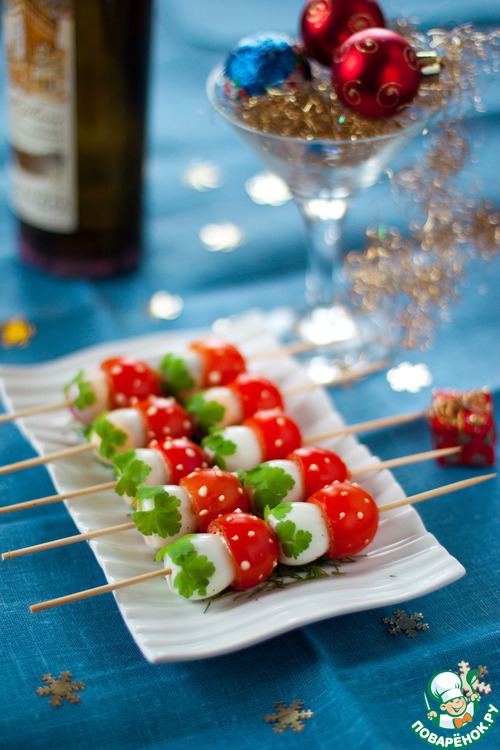 Ингредиенты для "Гужеры из сыра":Вода (полстакана в 250мл) — 125 млМасло сливочное (либо кулинарный маргарин) — 50 гЯйцо — 2 штМука (стакан в 250 мл) — 1/2 стак.Розмарин (сухой) — 1/2 ч. л.Сыр голландский — 150 гПармезан — 1 ст. л.Соль (и перец по вкусу)Рецепт "Гужеры из сыра": 

Я, действительно, позабыла про свою диету, пробуя эти маленькие сырные шарики. Мелькнула мысль - начинить их моим любимым плавленным сыром и красной рыбой. Но эту мысль я сразу отмела. Ведь получится нереально вкусно, и я совсем не смогу устоять... 

 

Попробуйте. Это очень просто и очень вкусно! 

 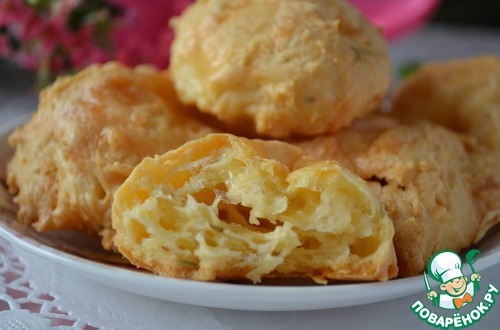 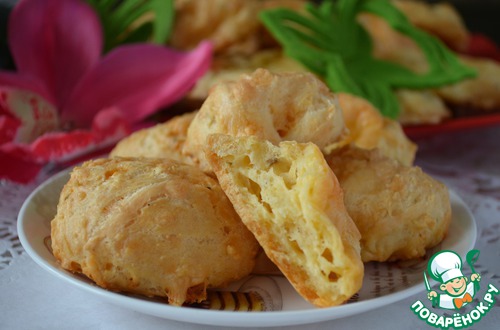 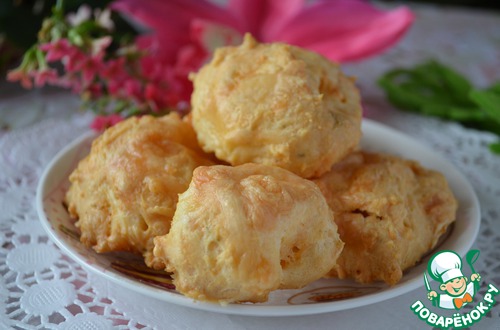 Рецепт "Ароматные сухарики по-домашнему":Вот и все! Эти сухарики ничуть не хуже (мне кажется, что и лучше) по вкусу, чем покупные, а в смысле полезности - так им просто равных нет: никаких консервантов, стабилизаторов, красителей и ароматизаторов. Все натуральное!
На сайте есть рецепты сухариков, в этом я не оригинальна, но рецепта с таким способом приготовления я не нашла, а способ этот помогает распределить "смазку" равномерно, со всех сторон и на всех кусочках. 

 

 

ПРИЯТНОГО ХРУС...АППЕТИТА!!! 

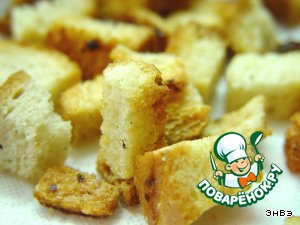 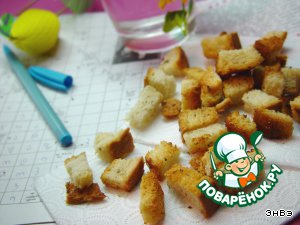 Потрясающая закуска!!! Быстро, просто и вкусно! В интернете много подобных рецептов, но я решила показать Вам свой вариант. Делаю такую закуску практически на каждый праздник, съедается мигом! Очень надеюсь, что рецепт кому-нибудь пригодится!!!! Рекомендую! 
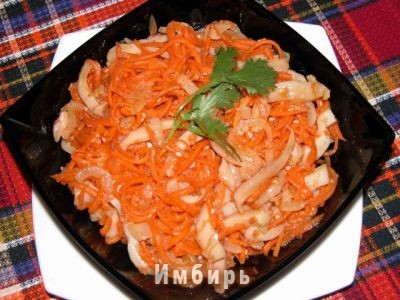 

Ингредиенты: 600гр. кальмаров, 4 средние моркови, 1 большая луковица, 2ст.л уксуса, 3ст.л соевого соуса, 4зубчика чеснока, 2ч.л кунжута, красный и черный молотый перец, соль, сахар по вкусу, 1ч.л хмели-сунели, растительное масло. 

Кальмары очистить от красной шкурки, промыть и залить кипятком на 1-2мин. Промыть холодной водой и нарезать соломкой. Залить соевым соусом и дать постоять ~30мин. 


Морковь натереть на специальной терке (или корейской), чтобы получилась длинная соломка. 


Добавить в морковь уксус (я брала винный), соль и сахар по вкусу (я положила 1ст.л соли и 1ч.л сахара). Перетереть руками. 


Лук порезать полукольцами, обжарить на растительном масле, добавить 1ч.л хмели-сунели. Подержать еще несколько минут на огне, чтобы специи прогрелись в масле. 


Морковь отжать от образовавшегося сока, смешать с кальмарами. 


Добавить кунжут, чеснок через пресс, красный и черный перец. Залить горячим маслом с луком и специями. 


Перемешать. Можно есть сразу, но лучше дать настояться в холодильнике ~ 2-3ч. 
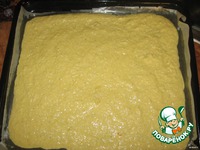 Сначла готовиться блинчик. Плавленые сырки трем на мелкой терке, добавляем хорошо взбитые яйца с солью, муку, майонез, хорошо вымешиваем и выкладываем на протвень, предварительно застеленный бумагой и смазанный растительным маслом. Равномерно распределить смесь на весь протвень(на всю величину духовки) тонким слоем.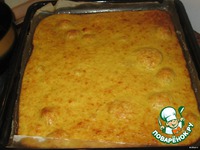 Ставим в предварительно разогретую духовку на 10-15 минут 180 С (поглядывайте, как только зарумяниться, сразу вынимаем. Аккуратно отделяем и выкладываем на рабочую поверхность верхней румяной стороной вниз на чистую бумагу для выпекания.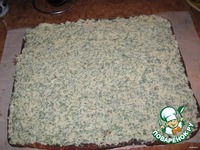 Готовим начинку. Натереть на мелкой терке плавленный сырок, яйца, добавить мелко нарезанные зелень и шампиньоны, давленный чеснок, майонез, хорошо размешать и намазать на еще теплый блинчик.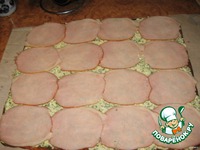 Выложить слой тоненько-претоненько нарезанного балычка (ветчины), брать лучше нарезной, если порезать толще, не сможете завернуть красиво рулет.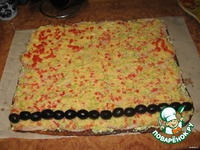 Твердый сыр натереть на мелкой терке, добавляем мягкое сливочное масло, мелко нарезанные кубиками цветные перцы, размешиваем и распределяем на балык. Маслинки выложить цепочкой, как показано на рисунке.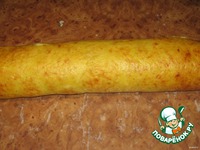 Теперь самое ответственное задание. Сворачиваем рулет (нужно делать все быстро, чтобы корж до конца еще не остыл), лучше делать это вдвоем, для того, чтобы начинка нигде не сдвинулась , и корж не порветься, так как начинки много и ему тяжело. Аккуратненко заворачиваем, очень сильно давить не надо, но все-равно легонько прижимайте, скручиваем до конца. Плотно заворачиваем в бумагу , в холодильник не меньше 3-4 часов, лучше на ночь.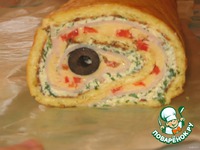 Вынимаем, тоненько нарезаем.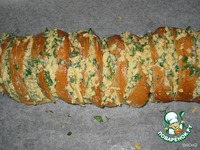 Сыр натереть на терке, 
выдавить чеснок, 
добавить мягкое масло и мелко порезанную зелень,
все перемешать.
Духовку нагреть до 200*С.
В батоне сделать надрезы наискосок, прорезая не до конца, заполнить их хорошо сырной начинкой.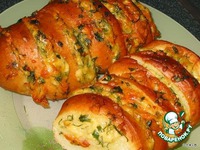 Завернуть батон в фольгу, поставить в духовку на 20 минут.
Затем фольгу приоткрыть и оставить еще на 5 минут, чтобы хлеб слегка подрумянился, можно под грилем.
И все, вкусная закуска готова!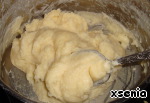 Здравствуйте!!!!
Сразу скажу, что тесто лучше делать накануне. Если я на завтра планирую делать батончики, то лучше 5 минут потратить с вечера, чтобы сделать тесто, а завтра только жарить. Но это не обязательно. Я это сказала к тому, что прежде чем начать жарить, тесто должно хорошо остыть. Начинаем.
Масло выкладываем в кастрюлю. Нагреваем масло на огне ниже среднего. Как только масло растопится, всыпаем муку, постоянно перемешиваем. Не снимаем с огня, пока масса не станет однородной консистенции замазки. Снимаем с огня, вливаем молоко. Очень хорошо перемешиваем до однородного состояния (я это делаю с помощью миксера). Снова ставим на огонь. Нагреваем на огне чуть меньше среднего, постоянно мешаем. Масса должна хорошо загустеть, комков не должно быть.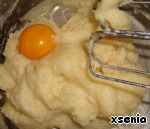 Снимем с огня. По одному вбиваем желтки. Перемешиваем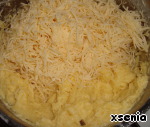 Добавим сыр. Хорошо перемешаем. По желанию можете добавить специи, или зелень, или мелко порезанные кусочки ветчины или болгарского перца...и т. д.. Я уже говорила, что огромный простор для вашей фантазии.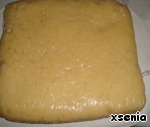 Готовое тесто можно выложить в форму, выкладываем высотой примерно 1,5 см, или, как я, просто в пленку, придав ему форму прямоугольника. Тесто отправляется в холодильник. До полного остывания. Вот почему я говорила, что лучше его сделать накануне.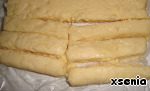 Остывшее тесто режем на батончики. Или квадратики. Или треугольники...шарики...колечки..и т п...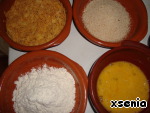 Подготовим все для панировки. Мука + яйца + панировочные сухари. Или неглазированные (несладкие кукурузные хлопья, которые надо предварительно немного измельчить).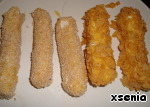 Сначала батончик отправляем в муку, обваляем, затем в яйцо. Затем в сухари или хлопья.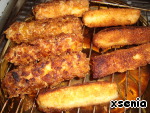 Обжариваем в предварительно нагретом масле до золотой корочки со всех сторон. Выкладываем на решетку от гриля или просто на тарелку. Остудим!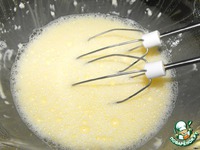 Берем 4 яйца и взбиваем с майонезом, солим по вкусу.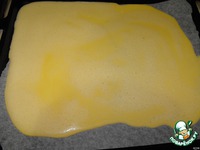 Полученную массу выливаем на пергаментную бумагу, на противень и выпекаем в горячей духовке большой омлетный лист, до светло-золотистого цвета, минут 10 при температуре 180 градусов (когда начал пузыриться, значит готов).
Даем немного остыть и аккуратно, вместе с пергаментом переворачиваем.
Перевернуть просто: накройте противень большой разделочной доской и переверните, пласт окажется на доске.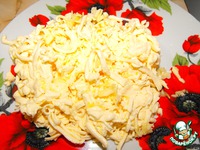 2 плавленых сырка трем на крупной терке.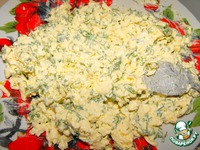 Добавляем чеснок, любую мелко нарезанную зелень( у меня укроп), заправляем майонезом.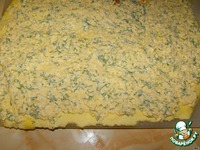 Намазываем рулет начинкой.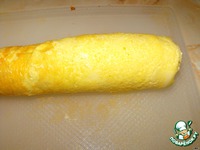 Аккуратно сворачиваем рулетом, заворачиваем в пищевую пленку и отправляем в холодильник. Можно сверху посыпать нарезанной зеленью или еще как-нибудь украсить.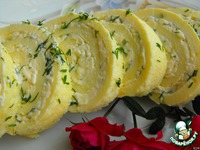 Готовить лучше накануне вечером, а потом на стол нарезать кружочками.
Приятного аппетита!!!!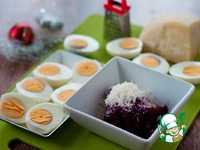 Пожалуй, по вкусу эта закуска имеет много общего со знаменитой сельдью под шубой. Но добавление пармезана и чеснока делают ее вкус более пикантным, а порционная подача, несомненно, украсит ваш праздничный стол.
Итак, отвариваем куриные яйца и свеклу. Я сейчас запекаю свеклу в мультиварке, жаль гонять ради одного-двух корнеплодов огромную духовку. Заворачиваю в фольгу, кладу в мультю, ставлю режим Выпечка, 1 час. Очень удобно и экономно, попробуйте! 

Отварные яйца разрезать на две половины, свеклу очистить и натереть, отжать лишнюю влагу и добавить натертый пармезан.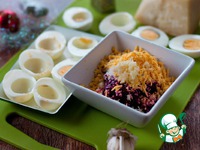 Достать желтки, натереть и добавить к свекле и сыру. Выдавить через пресс очищенные зубочки чеснока.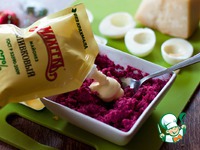 Перемешать свекольную массу и добавить майонез. Я воспользовалась оливковым от Махеевъ. Еще раз тщательно перемешать массу и добавить по вкусу соль. Делайте поправку на соленость сельди, я соль добавлять не стала.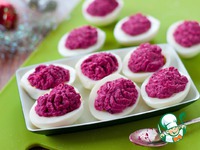 Каждую половинку яйца наполнить свекольной массой, положить по колечку репчатого лука и сверху водрузить кусочек сельди. Украсить зеленью и колечком лука.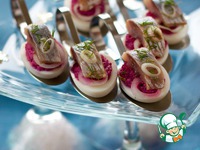 Вот и готова первая закуска - "Яйца с сельдью и свеклой".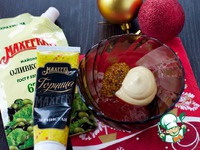 Еще один очень вкусный и быстрый вариант закуски - "Яйца в беконе". Готовим соус - 4 ст. л. майонеза смешать с 1 ст. л. зернистой горчицы и 1 ст. л. кетчупа.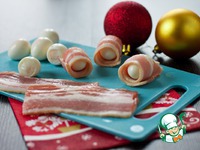 Перепелиные яйца отварить, очистить и каждое завернуть в полоску бекона.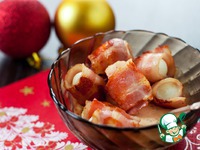 На сковороде разогреть 1 ст. л. растительного масла и положить яйца так, чтобы край бекона оказался на сковороде, таким образом он прижарится и впоследствии не развернется. Обжарить яйца со всех сторон, чтобы бекон стал румяным и хрустящим. Положить яйца в соус, аккуратно перемешать, чтобы каждое яйцо было покрыто соусом, накрыть пленкой и убрать в холодильник для маринования. 
В оставшемся жире от бекона обжарить небольшие кусочки хлеба. Их можно будет подать вместе с яйцами, очень вкусно макать гренки в оставшийся соус.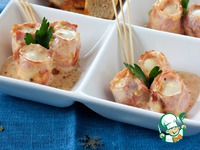 Подавать так - на блюдо выложить яйца и полить соусом. Рядом положить гренки и шпажки.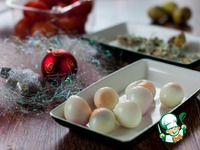 Третий вариант - "Мухоморы". Несмотря на то, что рецепт достаточно известен, не смогла удержаться, чтобы не напомнить вам о нем, потому что он настолько же прост, насколько и эффектен, а, главное - вкусен! На столе эти мухоморчики не задерживаются, каждый хочет попробовать такой шашлычок.)
А понадобится нам всего ничего - отварные перепелиные яйца, помидоры черри и оливковый майонез от Махеевъ.

Кстати, приготовление мухоморов вполне можно поручить детям. И им забава, и маме лишняя пара рук.)

Итак, перепелиные яйца отвариваем в течение 3-х минут после закипания, перекладываем в холодную воду и сразу же разбиваем скорлупу. Ждем 5 минут. Вода попадает под скорлупу и яйца очищаются без всяких усилий.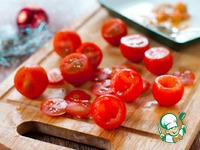 У черри срезаем тоненький слой у плодоножки и кофейной ложкой выбираем мякоть. Переверните помидорки после этой процедуры срезом вниз, чтобы стек лишний сок. Посолите и поперчите их внутри. При желании внутрь можно положить колечко маслины, маринованный грибочек или колечко лука.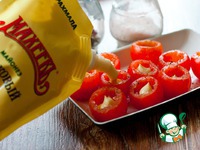 Каждую помидорку наполнить на 2/3 майонезом.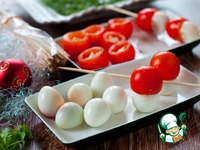 Надеть шляпку-черри на ножку-яйцо и проткнуть насквозь шпажкой. Украсить листиками петрушки "ножки" мухоморов и поставить пятнышки на "шляпку" при помощи спички и майонеза. Можно низ каждого грибочка смазать майонезом и обмакнуть в мелко нарезанный укроп.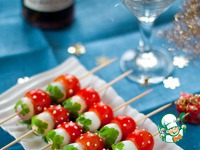 Получаются такие импровизированные шашлыки. Их можно подать на тарелке, посыпанной зеленью, а можно поставить в высокий стакан - сэкономите место на столе и поразите гостей оригинальной подачей. Можно подать традиционно - посыпать тарелку мелко нарезанной зеленью и "посадить" сверху мухоморы. Можно украсить салат - мухоморы надеваете на короткие шпажки и втыкаете их в салат, посыпанный зеленью Гости сначала съедают закуску, а потом приступают, собственно, к самому салату. 
В общем, простор для фантазии огромен, все в ваших руках!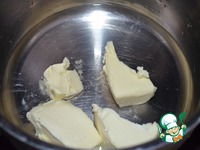 Разогрейте духовку до 220 град. Подготовьте противень, застелив его бумагой для выпечки. Масло (маргарин) растопить в воде.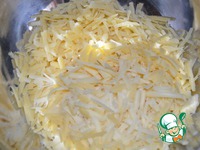 Сыр натираем на терке, смешиваем. Примерно 2 ст. л. отложите для украшения.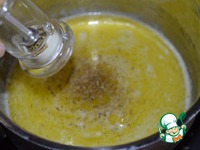 В растопленное масло с водой добавить молотый сушеный розмарин, соль, перец. Перемешайте и доведите до кипения.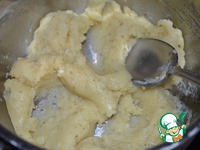 Всыпьте муку, перемешайте до однородной массы, снимите с огня и капельку остудите.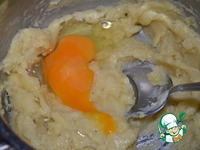 В теплое тесто быстро вбейте по одному яйца, тщательно перемешивая до однородности.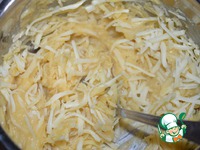 Добавьте смесь сыров и также быстро перемешайте. Не забудьте оставить 2 ст. л. сыра для украшения.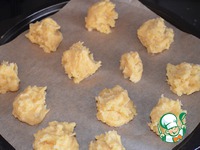 Выкладываем ложкой шарики на застеленный бумагой противень (один шарик - примерно 1 столовая ложка теста). Стандартных шариков получается 12 штук. Но я вам советую попробовать сделать несколько шариков поменьше (примерно по полстоловой ложки). Они получаются такие прелестные - на один укус.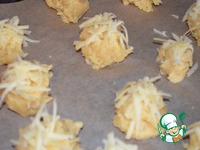 Посыпаем шарики отложенным сыром. И ставим в горячую духовку (220 град). И тут - внимание! В хорошей электрической духовке наши шарики зазолотятся уже через 10 мин. В моей же (старая и газовая), только через 35 мин. Следите за шариками, старайтесь не открывать духовку!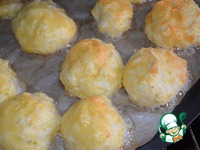 Когда шарики зазолотятся, осторожно откройте духовку и быстро проколите каждый шарик ножом. Затем уберите обратно - допекаться. Минут на 10-15.
Я свою первую порцию гужеров "запорола" - открыв слишком рано, в результате чего профитрольки осели, а моя духовка взяла и погасла.. Но я не расстроилась и сразу замесила тесто на вторую порцию. Благо - рецепт очень простой. У меня получилось сделать гужеры с маленьким непоседой на руках.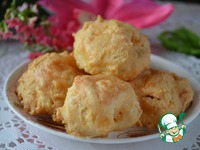 Ну вот и все, замечательные сырные шарики, маленькие воздушные гужеры, чудо-профитрольки с сыром готовы!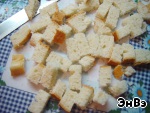 Слегка (а может быть и сильно) зачерствевший хлеб режем на кусочки. Размер - по желанию. У меня зачерствело 2/3 батона, поэтому процесс приготовления я разделила на 3 части. Чем меньше хлеба, тем меньше заходов (в следующих шагах это станет понятнее).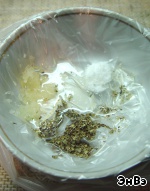 В целлофановый пакет кладем раздавленный в прессе чеснок (1 зубчик), соль (1/3 ч.л.), любую пряность или свежую, или сухую зелень (у меня орегано (душица), добавляем неполную столовую ложку растительного масла.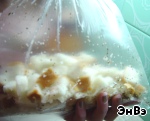 В этот же пакет кладем 1 часть хлеба, слегка надуваем пакет, закручиваем верхнюю часть и начинаем встряхивать кусочки до полного распределения чесночно-масляной массы по хлебу.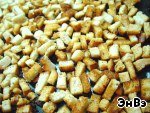 Высыпаем обработанные кусочки на противень, повторяем процедуру с оставшимся хлебом столько раз, сколько частей хлеба у нас есть. Я уложилась в 3 захода. Противень ставим в разогретую до 200 градусов духовку и сушим, иногда перемешивая, чтобы сухарики равномерно зарумянились до нужной нам степени "хрусткости".